РЕЧИ СЛИЧНОГ ИЛИ СУПРОТНОГ ЗНАЧЕЊА1. Пронађи речи сличног значења и повежи их стрелицом:КУЋА						ИЋИ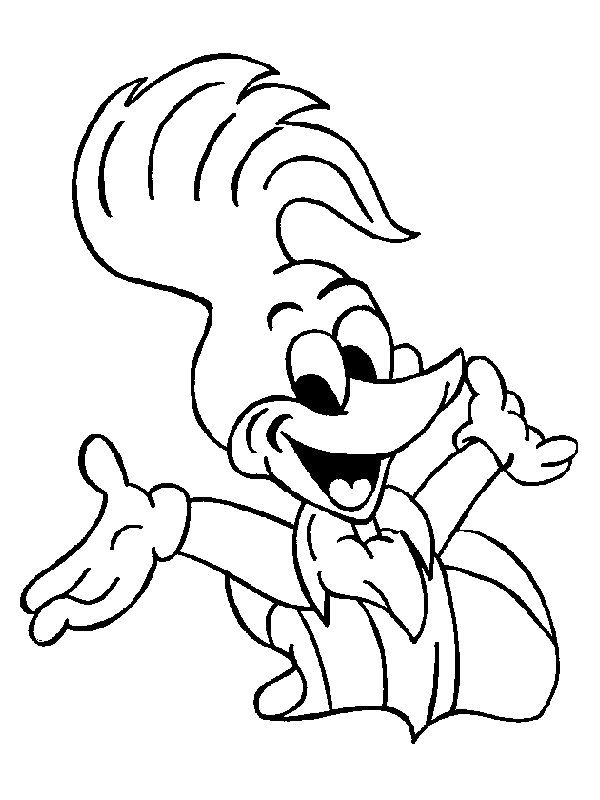 НЕДЕЉА					ЖАЛОСТАНТОРБА						ГАЛАМА ХОДАТИ					ДОМТУЖАН					СЕДМИЦА БУКА						ТАШНА2. Поред датих речи напиши још неколико речи сличног значења:дом,кућа,причати,говорити,јести,ручати,3. Напиши речи супротног значења:ХЛАДАН-СПОР-ОШТАР-ВРЕДАН-НИЗАК-КРАТАК-ЦРНО-4. Напиши по једну сличну реченицу:Рекао је да ће доћи.__________________________________________________Ходао је у истом правцу._______________________________________________	